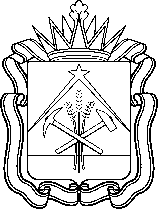 Управление ветеринарии КузбассаПРИКАЗг. КемеровоОб утверждении административного регламента предоставления государственной услуги «Регистрация специалистов в области ветеринарии, не являющихся уполномоченными лицами органов и организаций, входящих в систему Государственной ветеринарной службы Российской Федерации, занимающихся предпринимательской деятельностью в области ветеринарии»В соответствии с Федеральным законом от 27.07.2010 № 210-ФЗ «Об организации предоставления государственных и муниципальных услуг», постановлением Коллегии Администрации Кемеровской области от 24.06.2011 № 288 «О Порядке разработки и утверждения административных регламентов предоставления государственных услуг исполнительными органами государственной власти Кемеровской области» ПРИКАЗЫВАЮ:1. Утвердить прилагаемый административный регламент предоставления государственной услуги «Регистрация специалистов в области ветеринарии, не являющихся уполномоченными лицами органов и организаций, входящих в систему Государственной ветеринарной службы Российской Федерации, занимающихся предпринимательской деятельностью в области ветеринарии».2. Признать утратившими силу приказы управления ветеринарии Кемеровской области:от 29.08.2012 № 167 «Об утверждении административного регламента по предоставлению государственной услуги «Регистрация специалистов в области ветеринарии, занимающихся предпринимательской деятельностью на территории Кемеровской области»;от 26.03.2015 № 60 «О внесении изменений в приказ управления ветеринарии Кемеровской области от 29.08.2012 № 167 «Об утверждении административного регламента по предоставлению государственной услуги «Регистрация специалистов в области ветеринарии, занимающихся предпринимательской деятельностью на территории Кемеровской области»;от 23.03.2017 № 18 «О внесении изменений в приказ управления ветеринарии Кемеровской области от 29.08.2012 № 167 «Об утверждении административного регламента по предоставлению государственной услуги «Регистрация специалистов в области ветеринарии, занимающихся предпринимательской деятельностью на территории Кемеровской области».3. Настоящий приказ подлежит опубликованию на сайте «Электронный бюллетень Правительства Кемеровской области – Кузбасса» и на официальном сайте Управления ветеринарии Кузбасса.4. Контроль за исполнением настоящего приказа оставляю за собой.Начальник Управленияветеринарии Кузбасса 						                    	С.Г. ЛысенкоУтвержденприказом Управленияветеринарии Кузбассаот __________ № ________Административный регламент предоставления государственной услуги «Регистрация специалистов в области ветеринарии, не являющихся уполномоченными лицами органов и организаций, входящих в систему Государственной ветеринарной службы Российской Федерации, занимающихся предпринимательской деятельностью в области ветеринарии»1. Общие положения1.1. Административный регламент предоставления государственной услуги «Регистрация специалистов в области ветеринарии, не являющихся уполномоченными лицами органов и организаций, входящих в систему Государственной ветеринарной службы Российской Федерации, занимающихся предпринимательской деятельностью в области ветеринарии» (далее – регламент, государственная услуга) разработан в соответствии с действующим законодательством в целях повышения качества и доступности предоставления государственной услуги, создания комфортных условий для участников отношений, определения сроков и последовательности административных процедур (действий) Управления ветеринарии Кузбасса (далее – уполномоченный орган) при предоставлении государственной услуги. 1.2. Заявителями при предоставлении государственной услуги являются физические лица, имеющие высшее или среднее ветеринарное образование, не являющиеся уполномоченными лицами органов и организаций, входящих в систему Государственной ветеринарной службы Российской Федерации, занимающиеся предпринимательской деятельностью в области ветеринарии (далее – Заявители).От имени заявителя заявление о регистрации специалистов в области ветеринарии, не являющихся уполномоченными лицами органов и организаций, входящих в систему Государственной ветеринарной службы Российской Федерации, занимающихся предпринимательской деятельностью в области ветеринарии и документы, указанные в пункте 2.6 настоящего административного регламента (далее соответственно – заявление, документы), также могут представляться его законным представителем или лицом, уполномоченным им на основании доверенности, оформленной в соответствии с законодательством Российской Федерации (далее - представитель заявителя).1.3. Требования к порядку информирования о предоставлении государственной услуги.1.3.1. Информация по вопросам предоставления государственной услуги, сведений о ходе предоставления государственной услуги, предоставляется.Специалистом Управление ветеринарии Кузбасса при непосредственном обращении заявителя в уполномоченный орган или посредством телефонной связи, в том числе путем размещения на официальном сайте уполномоченного органа в информационно-телекоммуникационной сети "Интернет" (далее - официальный сайт уполномоченного органа - www.vetkuzbass.ru). Путем размещения на информационном стенде в помещении уполномоченного органа, в информационных материалах (брошюры, буклеты, листовки, памятки).1.3.2. Справочная информация о местонахождении, графике работы, контактных телефонах уполномоченного органа, адресе электронной почты уполномоченного органа размещена на официальном сайте Управления ветеринарии Кузбасса www.vetkuzbass.ru.Раздел 2. Стандарт предоставления государственной услуги 2.1. Наименование государственной услуги «Регистрация специалистов в области ветеринарии, не являющихся уполномоченными лицами органов и организаций, входящих в систему Государственной ветеринарной службы Российской Федерации, занимающиеся предпринимательской деятельностью в области ветеринарии».2.2. Государственная услуга предоставляется Управлением ветеринарии Кузбасса. Управлением ветеринарии Кузбасса не вправе требовать от заявителя осуществления действий, в том числе согласований, необходимых для получения государственной услуги и связанных с обращением в государственные органы, организации, за исключением получения услуг, включенных в перечень услуг, которые являются необходимыми и обязательными для предоставления государственных услуг, утвержденный нормативным правовым актом Кемеровской области - Кузбасса.2.3. Результатом предоставления государственной услуги является принятие уполномоченным органом решения:о выдаче свидетельства о регистрации специалиста;об отказе в выдаче свидетельства о регистрации специалиста.2.4. Срок предоставления государственной услуги не может превышать 15  дней со дня приема заявления и документов уполномоченным органом.Срок приостановления предоставления государственной услуги не предусмотрен.Срок выдачи свидетельства о регистрации специалиста или уведомления об отказе в выдаче свидетельства о регистрации специалиста не может превышать 3 рабочих дней со дня принятия соответствующего решения.2.5. Перечень нормативных правовых актов, регулирующих предоставление государственной услуги (с указанием их реквизитов и источников официального опубликования), размещается на официальном сайте  уполномоченного органа в сети Интернет 2.6. Исчерпывающий перечень документов, необходимых для предоставления государственной услуги и услуг, которые являются необходимыми и обязательными для предоставления государственной услуги, подлежащих представлению заявителем.Для предоставления государственной услуги заявителем представляются Заявление о регистрации, в котором указываются фамилия, имя, отчество специалиста, место его жительства, адрес места осуществления предпринимательской деятельности в сфере ветеринарии, данные документа, удостоверяющего его личность, основной государственный номер записи о государственной регистрации сведений об индивидуальном предпринимателе в Едином государственном реестре индивидуальных предпринимателей, идентификационный номер налогоплательщика и данные документа о постановке на учет в налоговом органе, виды ветеринарных услуг (приложение № 1 к регламенту) и документ удостоверяющий личность Заявителя. Одновременно с заявлением представляются следующие документы:2.6.1. Копию уведомления о постановке на учет физического лица в налоговом органе.2.6.2. Копию листа записи Единого государственного реестра индивидуальных предпринимателей.2.6.3. Список работающих специалистов.2.6.4. Копии документов, подтверждающих профессиональную квалификацию специалиста и работающих у него.Копии документов, не заверенные нотариусом, представляются с предъявлением оригинала.2.6.5. Копию документа, подтверждающего правовые основания владения и (или) пользования помещением для осуществления деятельности.2.6.6. Акт обследования о наличии соответствующих условий для осуществления заявленных видов работ, выданный государственной ветеринарной службой по месту осуществления предпринимательской деятельности специалиста.2.6.7. Две фотографии размером 3 x 4 сантиметра.2.6.8. Документ подтверждающий полномочия представителя Заявителя (доверенность, удостоверенная нотариально либо приравненная к нотариально удостоверенной). Требовать представления документов, не предусмотренных пунктом 2.6 настоящего Порядка, не допускается.Документы, указанные в подпунктах 2.6.1., 2.6.2. настоящего Порядка специалист вправе предоставить по собственной инициативе.В случае если специалистом не представлены документы, указанные в подпунктах 2.6.1., 2.6.2. настоящего Порядка, такие документы запрашивает уполномоченный орган в рамках межведомственного информационного взаимодействия в Федеральной налоговой службе в соответствии с Федеральным законом от 27.06.2010 № 210-ФЗ «Об организации предоставления государственных и муниципальных услуг» (далее – Федеральный закон № 210). В случае, если подача документов осуществляется в электронной форме на официальный сайт, отсутствует необходимость повторного представления Заявителем указанных документов на бумажном носителе, если иное не установлено федеральными законами и принимаемыми в соответствии в ними актами Правительства Российской Федерации, областными законами и принимаемыми в соответствии в ними актами Правительства Кемеровской области - Кузбасса.2.7. Запрещается требовать от заявителя:предоставления документов и информации или осуществления действий, представление или осуществление которых не предусмотрено нормативными правовыми актами, регулирующими отношения, возникающие в связи с предоставлением государственной услуги;предоставления документов и информации, которые в соответствии с нормативными правовыми актами Российской Федерации, нормативными правовыми актами Кемеровской области - Кузбасса и муниципальными правовыми актами находятся в распоряжении исполнительных органов государственной власти Кемеровской области - Кузбасса, предоставляющих государственную услугу, иных государственных органов, органов местного самоуправления и (или) подведомственных исполнительным органам государственной власти Кемеровской области - Кузбасса и органам местного самоуправления организаций, участвующих в предоставлении государственных или муниципальных услуг, за исключением документов, указанных в части 6 статьи 7 Федерального закона от 27.07.2010 № 210-ФЗ «Об организации предоставления государственных и муниципальных услуг» (далее - Федеральный закон № 210-ФЗ);представления документов и информации, отсутствие и (или) недостоверность которых не указывались при первоначальном отказе в приеме документов, необходимых для предоставления государственной услуги, либо в предоставлении государственной услуги, за исключением случаев, предусмотренных пунктом 4 части 1 статьи 7 Федерального закона № 210-ФЗ.2.8. Основания для отказа в приеме заявления и документов действующим законодательством не предусмотрены.2.9. Исчерпывающий перечень оснований для приостановления или отказа в предоставлении государственной услуги. 2.9.1. Основания для приостановления предоставления государственной услуги отсутствуют.2.9.2 Основаниями для отказа в предоставлении государственной услуги являются:непредставление документов, указанных в пункте 2.6 настоящего регламента, в полном объеме, кроме документов, указанных в подпунктах 2.6.1., 2.6.2.;наличие в документах, представленных специалистом, недостоверной или искаженной информации;отрицательное заключение государственной ветеринарной службы по месту осуществления предпринимательской деятельности специалиста о наличии условий для осуществления заявленных видах услуг.2.10. Государственная услуга предоставляется бесплатно.   2.11. Максимальный срок ожидания в очереди при подаче запроса о предоставлении государственной услуги, и при получении результата предоставления таких услуг не должен превышать 10 минут.2.12. Заявление и документы, представленные в уполномоченный орган, регистрируются в день поступления.Заявление и документы, направленные в уполномоченный орган посредством почтовой связи, регистрируются не позднее рабочего дня, следующего за днем поступления заявления и документов.Заявление и копии документов (при их наличии), направленные в уполномоченный орган посредством электронной формы через официальный сайт уполномоченного органа, регистрируются не позднее рабочего дня, следующего за днем подачи заявления и документов. В случае поступления заявления и документов в выходные или нерабочие праздничные дни их регистрация осуществляется в первый рабочий день уполномоченного органа, следующий за выходным или нерабочим праздничным днем. 2.13. Требования к помещениям, в которых предоставляется государственная услуга.2.13.1. Помещение уполномоченного органа, в котором предоставляется государственная услуга, обеспечивается необходимыми для предоставления государственной услуги оборудованием, канцелярскими принадлежностями, офисной мебелью, текстовой и (при наличии технической возможности) визуальной, мультимедийной информацией о порядке предоставления государственной услуги, которая соответствует оптимальному зрительному восприятию.Помещение уполномоченного органа для приема заявителей оборудуется информационными стендами, на которых размещается форма заявления с образцом ее заполнения и перечень документов, необходимых для предоставления государственной услуги.Информационные стенды должны располагаться в месте, доступном для просмотра (в том числе при большом количестве посетителей).Для ожидания приема заявителям отводятся места, оборудованные стульями, кресельными секциями или скамьями, столами (стойками) для обеспечения возможности оформления документов.Центральный вход в здание, в котором предоставляется государственная услуга, оборудуется вывеской, содержащей информацию о наименовании и режиме работы уполномоченного органа.Вход в здание оборудуется в соответствии с требованиями, обеспечивающими беспрепятственный доступ инвалидов (пандусы, поручни, другие специальные приспособления).Помещения уполномоченного органа для предоставления государственной услуги размещаются на первом этаже здания, оборудованного отдельным входом, либо в отдельно стоящем здании для свободного доступа заявителей. Передвижение по помещениям уполномоченного органа, в которых проводится прием заявления и документов, не должно создавать затруднений для лиц с ограниченными возможностями здоровья.При расположении помещения уполномоченного органа на верхнем этаже специалисты уполномоченного органа обязаны осуществлять прием заявителей на первом этаже, если по состоянию здоровья заявитель не может подняться по лестнице.На территории, прилегающей к зданию уполномоченного органа, организуются места для парковки автотранспортных средств, в том числе места для парковки автотранспортных средств инвалидов (не менее 10 процентов мест, но не менее одного места), доступ заявителей к парковочным местам является бесплатным.Помещения уполномоченного органа, предназначенные для предоставления государственной услуги, должны соответствовать санитарно-эпидемиологическим правилам и нормативам.В помещениях уполномоченного органа на видном месте помещаются схемы размещения средств пожаротушения и путей эвакуации в экстренных случаях.2.13.2. Уполномоченными органами обеспечивается создание инвалидам и иным маломобильным группам населения следующих условий доступности помещений в соответствии с требованиями, установленными законодательными и иными нормативными правовыми актами:возможность беспрепятственного входа в помещения и выхода из них;возможность самостоятельного передвижения по территории помещения в целях доступа к месту предоставления государственной услуги, в том числе с помощью работников уполномоченного органа, ассистивных и вспомогательных технологий, а также сменного кресла-коляски;возможность посадки в транспортное средство и высадки из него перед входом в помещение, в том числе с использованием кресла-коляски и, при необходимости, с помощью работников уполномоченного органа;сопровождение инвалидов, имеющих стойкие нарушения функции зрения и самостоятельного передвижения по территории помещения;содействие инвалиду при входе в помещение и выходе из него, информирование инвалида о доступных маршрутах общественного транспорта;надлежащее размещение носителей информации, необходимой для обеспечения беспрепятственного доступа инвалидов к помещению и государственной услуге, с учетом ограничений их жизнедеятельности, в том числе дублирование необходимой для получения услуги звуковой и зрительной информации, а также надписей, знаков и иной текстовой и графической информации знаками;обеспечение допуска в помещение, в котором предоставляется государственная услуга, собаки-проводника при наличии документа, подтверждающего ее специальное обучение, выданного по форме и в порядке, утвержденном приказом Министерства труда и социальной защиты Российской Федерации от 22.06.2015 № 386н «Об утверждении формы документа, подтверждающего специальное обучение собаки-проводника, и порядка его выдачи».В случае невозможности полностью приспособить помещение уполномоченного органа с учетом потребностей инвалидов руководитель уполномоченного органа должен принимать меры для обеспечения доступа инвалидов к месту предоставления услуги либо, когда это возможно, обеспечить предоставление государственной услуги по месту жительства инвалида или в дистанционном режиме.2.14. Показатели доступности и качества государственной услуги2.14.1. Основными показателями доступности и качества предоставления государственной услуги являются:расположенность помещений уполномоченного органа, предназначенных для предоставления государственной услуги, в зоне доступности к основным транспортным магистралям;степень информированности заявителя о порядке предоставления государственной услуги (доступность информации о государственной услуге, возможность выбора способа получения информации);возможность выбора заявителем форм обращения за получением государственной услуги;доступность обращения за предоставлением государственной услуги, в том числе для лиц с ограниченными возможностями здоровья;своевременность предоставления государственной услуги в соответствии со стандартом ее предоставления;соблюдение сроков предоставления государственной услуги и сроков выполнения административных процедур при предоставлении государственной услуги;возможность получения информации о ходе предоставления государственной услуги;отсутствие обоснованных жалоб со стороны заявителя по результатам предоставления государственной услуги;открытый доступ для заявителя информации о порядке и сроках предоставления государственной услуги, порядке обжалования действий (бездействия) уполномоченного органа, руководителя уполномоченного органа либо специалиста уполномоченного органа;наличие необходимого и достаточного количества специалистов уполномоченного органа, а также помещений уполномоченного органа, в которых осуществляется прием заявлений и документов от заявителей.2.14.2. Уполномоченным органом обеспечивается создание инвалидам и иным маломобильным группам населения следующих условий доступности государственной услуги в соответствии с требованиями, установленными законодательными и иными нормативными правовыми актами:оказание инвалидам помощи, необходимой для получения в доступной для них форме информации о правилах предоставления государственной услуги, в том числе об оформлении необходимых для получения государственной услуги документов, о совершении ими других необходимых для получения государственной услуги действий;оказание помощи в преодолении барьеров, мешающих получению ими государственных услуг наравне с другими лицами.2.14.3. При предоставлении государственной услуги взаимодействие заявителя со специалистом уполномоченного органа осуществляется при личном обращении заявителя:для получения информации по вопросам предоставления государственной услуги;для подачи документов;для получения информации о ходе предоставления государственной услуги;для получения результата предоставления государственной услуги.Продолжительность взаимодействия заявителя со специалистом уполномоченного органа не может превышать 15 минут.2.14.4. Предоставление государственной услуги в государственном автономном учреждении «Уполномоченный многофункциональный центр предоставления государственных и муниципальный услуг на территории Кузбасса» - (далее МФЦ)  не осуществляется. 2.14.5. Предоставление государственной услуги по экстерриториальному принципу невозможно.2.15. Иные требования, в том числе учитывающие особенности предоставления государственной услуги по экстерриториальному принципу и особенности предоставления государственной услуги в электронной форме.2.15.1. Предоставление государственной услуги по экстерриториальному принципу не предусмотрено.2.15.2. Заявитель вправе обратиться за предоставлением государственной услуги в электронной форме через официальный сайт уполномоченного органа путем заполнения интерактивной формы заявления (формирования запроса о предоставлении государственной услуги, содержание которого соответствует требованиям формы заявления, установленной настоящим регламентом) (далее - запрос). Обращение заявителя в уполномоченный орган указанным способом обеспечивает возможность направления и получения однозначной и конфиденциальной информации, а также промежуточных сообщений и ответной информации в электронном виде с использованием электронной подписи в порядке, предусмотренном законодательством Российской Федерации.2.15.2.1. При предоставлении государственной услуги в электронной форме посредством официального сайта уполномоченного органа заявителю обеспечивается:получение информации о порядке и сроках предоставления государственной услуги;запись на прием в уполномоченный орган для подачи заявления и документов;формирование запроса;прием и регистрация уполномоченным органом запроса и документов;получение результата предоставления государственной услуги;получение сведений о ходе выполнения запроса;осуществление оценки качества предоставления государственной услуги;досудебное (внесудебное) обжалование решений и действий (бездействия) уполномоченного органа, руководителя уполномоченного органа либо специалиста уполномоченного органа.2.15.2.2. При направлении запроса используется простая электронная подпись, при условии, что личность заявителя установлена при личном приеме при выдаче ключа электронной подписи.Раздел 3. Состав, последовательность и сроки выполнения административных процедур (действий), требований к порядку их выполнения, в том числе особенности выполнения административных процедур (действий) в электронной форме3.1. Предоставление государственной услуги включает в себя следующие административные процедуры (действия):прием и рассмотрение заявления и документов для установления оснований предоставления государственной услуги;принятие решения о выдаче свидетельства о регистрации или решения об отказе в выдаче свидетельства о регистрации.3.1.1. Прием и рассмотрение заявления и документов для установления оснований предоставления государственной услуги.3.1.1.1. Основанием для начала предоставления государственной услуги является: личное обращение заявителя в уполномоченный орган; поступление заявления и документов посредством почтовой связи в уполномоченный орган; поступление  заявления и документов (при наличии) через официальный сайт уполномоченного органа.3.1.1.2. При личном обращении заявителя в уполномоченный орган специалист уполномоченного органа:разъясняет порядок предоставления государственной услуги «Регистрация специалистов в области ветеринарии, не являющихся уполномоченными лицами органов и организаций, входящих в систему Государственной ветеринарной службы Российской Федерации, занимающиеся предпринимательской деятельностью в области ветеринарии»;устанавливает личность заявителя на основании документа, удостоверяющего его личность;проверяет документ, подтверждающий полномочия представителя заявителя, в случае его обращения от имени заявителя;проводит первичную проверку представленных документов на их соответствие требованиям действующего законодательства;проверяет соответствие представленных копий документов их подлинникам;проверяет, что документы не имеют серьезных повреждений, наличие которых не позволяет однозначно истолковать их содержание, отсутствуют подчистки, приписки, зачеркнутые слова, исправления;проверяет, что срок действия представленных документов не истек;проверяет соответствие сведений, указанных в заявлении, данным, содержащимся в представленных документах; проверяет, что заявление не написано карандашом, заполнено разборчиво; фамилия, имя, отчество (при наличии), адрес места жительства указаны полностью;выдает бланк заявления и разъясняет порядок его заполнения (при его отсутствии). По желанию заявителя бланк заявления от его имени может быть заполнен специалистом уполномоченного органа. В случае заполнения заявления специалистом уполномоченного органа в заявлении делается соответствующая отметка;сверяет копии представленных документов с подлинниками;выдает расписку-уведомление о приеме и регистрации заявления и документов (приложение № 2 к настоящему регламенту) (далее - расписка-уведомление);уведомляет заявителя о наличии препятствий для рассмотрения вопроса о предоставлении государственной услуги (при отсутствии документов, несоответствии их требованиям действующего законодательства), объясняет заявителю содержание выявленных недостатков в представленных документах и предполагаемых последствиях в виде отказа в предоставлении государственной услуги, предлагает принять меры по устранению недостатков. В случае если заявитель настаивает на принятии заявления и документов - принимает их у заявителя. После устранения недостатков заявитель имеет право повторно обратиться за предоставлением государственной услуги в порядке, предусмотренном настоящим регламентом.3.1.1.3. При направлении заявителем заявления и документов посредством почтовой связи специалист уполномоченного органа:проверяет правильность адресности корреспонденции. Ошибочно (не по адресу) присланные письма возвращаются в организацию почтовой связи невскрытыми;вскрывает конверт, проверяет наличие в нем заявления и документов;проверяет, что заявление не написано карандашом, заполнено разборчиво, фамилия, имя, отчество (при наличии), адрес места жительства указаны полностью, подлинность подписи заявителя засвидетельствована в установленном законодательством порядке;проводит первичную проверку представленных копий документов, их соответствие действующему законодательству, а также проверяет, что указанные копии заверены в установленном законодательством порядке;проверяет, что копии документов не имеют серьезных повреждений, наличие которых не позволяет однозначно истолковать их содержание, отсутствуют подчистки, приписки, зачеркнутые слова, исправления;проверяет, что срок действия документов, представленных в копиях, не истек;проверяет соответствие сведений, указанных в заявлении, данным, содержащимся в представленных документах;направляет в адрес заявителя расписку-уведомление.3.1.1.4. Предоставление государственной услуги в электронной форме на официальном сайте уполномоченного органа.3.1.1.4.1. Информирование заявителей по вопросам предоставления государственной услуги осуществляется путем размещения на официальном сайте уполномоченного органа.3.1.1.4.2. Формирование заявления осуществляется посредством заполнения электронной формы заявления (запроса) на официальном сайте уполномоченного органа.На официальном сайте уполномоченного органа размещается образец заполнения электронной формы заявления (запроса).Форматно-логическая проверка сформированного заявления (запроса) осуществляется автоматически после заполнения заявителем каждого из полей электронной формы запроса. При выявлении некорректно заполненного поля электронной формы запроса заявитель уведомляется о характере выявленной ошибки и порядке ее устранения посредством информационного сообщения непосредственно в электронной форме запроса.3.1.1.4.3. При направлении заявителем заявления (запроса) и копий документов (при наличии) посредством электронной формы через официальный сайт уполномоченного органа специалист уполномоченного органа:распечатывает заявление (запрос) и копии документов (при наличии);формирует и направляет заявителю электронное уведомление о получении от заявителя заявления (запроса) и копий документов (при наличии) не позднее следующего рабочего дня со дня их получения, если копии не заверены нотариально направляет запрос в течение одного рабочего дня. Срок представления заявителем подлинников документов не должен превышать 5 рабочих дней со дня получения уполномоченным органом заявления (запроса) и копий документов (при наличии).При представлении заявителем подлинников документов специалист уполномоченного органа: устанавливает личность заявителя на основании документа, удостоверяющего его личность; проверяет документы, подтверждающие полномочия представителя заявителя (в случае его обращения от имени заявителя); проводит первичную проверку представленных документов на их соответствие требованиям действующего законодательства; проверяет, что документы не имеют серьезных повреждений, наличие которых не позволяет однозначно истолковать их содержание, отсутствуют подчистки, приписки, зачеркнутые слова, исправления; проверяет, что срок действия представленных документов не истек; проверяет соответствие распечатанных (представленных) копий документов их подлинникам, заверяет их, возвращает заявителю подлинники документов и выдает расписку-уведомление.3.1.1.4.4. Информация о ходе предоставления государственной услуги направляется заявителю в срок, не превышающий одного рабочего дня после соответствующего запроса заявителя.3.1.1.4.5. Результат предоставления государственной услуги направляется заявителю в порядке, предусмотренном подпунктом 3.1.2.4 настоящего регламента.3.1.1.5. Формирование и направление межведомственного запроса3.1.1.5.1. В случае если заявителем не представлены документы, указанные в подпунктах 2.6.1., 2.6.2 настоящего регламента, специалист уполномоченного органа не позднее 3 рабочих дней с даты поступления заявления и документов в рамках межведомственного информационного взаимодействия запрашивает соответствующие документы в Федеральной налоговой службе. 3.1.1.5.2. Межведомственный запрос формируется в форме бумажного документа, подписанного начальником уполномоченного органа, уполномоченным на выполнение указанных действий в соответствии с приказом начальника уполномоченного органа, и направляется посредством почтовой  связи,  по факсу с одновременным его направлением посредством почтовой связи или курьерской доставкой.Межведомственный запрос может быть также направлен в электронной форме с использованием средств электронной подписи по телекоммуникационным каналам связи на условиях, установленных соглашением сторон.Межведомственный запрос формируется в соответствии с требованиями статьи 7.2 Федерального закона № 210.Срок подготовки и направления ответа на межведомственный запрос не может превышать 5 рабочих дней со дня поступления межведомственного запроса в Федеральную налоговую службу.3.1.1.6. После поступления в уполномоченный орган заявления (запроса) и документов (при наличии) специалист уполномоченного органа:осуществляет его (их) регистрацию в журнале регистрации заявлений (приложение № 3 к настоящему регламенту);в течении 5 дней подготавливает проект документов,  решения о выдаче свидетельства о регистрации или решение об отказе в выдаче свидетельства о регистрации. 3.1.2. Принятие решения о выдаче свидетельства о регистрации или решения об отказе в выдаче свидетельства о регистрации.3.1.2.1. Основанием для начала административной процедуры является поступление проекта соответствующего решения вместе с заявлением (запросом) и документами руководителю уполномоченного органа.3.1.2.2. Руководитель уполномоченного органа:проверяет наличие документов, необходимых для предоставления государственной услуги, правильность их оформления;проверяет подготовленный проект решения о выдаче свидетельства о регистрации или решения об отказе в выдаче свидетельства о регистрации на предмет соответствия требованиям законодательства и настоящего регламента, подписывает его, ставит печать уполномоченного органа, возвращает представленные документы и подписанное решение специалисту уполномоченного органа для последующей работы.3.1.2.3. Общий срок административной процедуры не должен превышать 2 рабочих дней со дня поступления заявления (запроса), документов и проекта решения о выдаче свидетельства о регистрации или решения об отказе в выдаче свидетельства о регистрации руководителю уполномоченного органа.3.1.2.4. Регистрация подписанного решения о выдаче свидетельства о регистрации или решения об отказе в выдаче свидетельства о регистрации осуществляется специалистом уполномоченного органа в день подписания руководителем уполномоченного органа решения о выдаче свидетельства о регистрации или решения об отказе в выдаче свидетельства о регистрации, в журнале регистрации заявлений и выдаче свидетельств о регистрации специалистов в области ветеринарии, не являющихся уполномоченными лицами органов и организаций, входящих в систему Государственной ветеринарной службы Российской Федерации, занимающихся предпринимательской деятельностью в области ветеринарии  (приложение №3 к административному регламенту).  Выдача заявителю свидетельства о регистрации или отказа в выдаче свидетельства о регистрации осуществляется на следующий день после регистрации на бумажном носителе и в электронной форме.При получении свидетельства о регистрации на бумажном носителе заявитель расписывается в журнале.3.2. В случае обращения заявителя в уполномоченный орган с требованием исправить допущенные опечатки и ошибки в выданном решении об отказе в предоставлении государственной услуги, уполномоченный орган исправляет указанные опечатки и ошибки в течение 7 рабочих дней со дня обращения заявителя.3.3. Для предоставления государственной услуги не требуется совершение иных действий, кроме тех, что предусмотрены настоящим регламентом.Раздел 4. Формы контроля за исполнением регламента4.1. Текущий контроль за соблюдением и исполнением специалистом уполномоченного органа положений настоящего регламента и иных нормативных правовых актов, устанавливающих требования к предоставлению государственной услуги, осуществляется руководителем уполномоченного органа.4.2. Текущий контроль и непосредственный контроль осуществляется путем проведения руководителем уполномоченного органа проверок соблюдения и исполнения специалистом уполномоченного органа положений настоящего регламента, иных нормативных правовых актов Российской Федерации и Кемеровской области - Кузбасса.4.3. Контроль за полнотой и качеством предоставления государственной услуги включает в себя проведение проверок, выявление и устранение нарушений прав заявителей, рассмотрение, принятие в пределах компетенции решений и подготовку ответов на обращения заявителей, содержащих жалобы на действия (бездействие) и решения уполномоченного органа.4.4. По результатам проведенных проверок в случае выявления нарушений прав заявителей, положений настоящего регламента, нормативных правовых актов Российской Федерации и Кемеровской области - Кузбасса руководителем уполномоченного органа осуществляется привлечение виновных лиц к ответственности в соответствии с действующим законодательством Российской Федерации.4.5. Контроль за предоставлением государственной услуги, в том числе со стороны заявителей, их объединений и организаций, обеспечивается посредством открытости деятельности уполномоченных органов при предоставлении государственной услуги, получения заявителями, их объединениями и организациями полной и достоверной информации о порядке предоставления государственной услуги, возможности досудебного (внесудебного) обжалования решений, действий (бездействия) уполномоченного органа, руководителя уполномоченного органа либо специалиста уполномоченного органа.Раздел 5. Досудебный (внесудебный порядок обжалования решений и действий (бездействия) уполномоченного органа, руководителя уполномоченного органа либо специалиста уполномоченного органа5.1. При предоставлении государственной услуги заявитель имеет право подать жалобу на решение, принятое в ходе предоставления государственной услуги, и (или) действие (бездействие) уполномоченного органа, руководителя уполномоченного органа либо специалиста уполномоченного органа (далее также - жалоба).5.2. Заявитель, с учетом положений статьи 11.1 Федерального закона 
№ 210-ФЗ, может обратиться с жалобой, в том числе в следующих случаях:нарушение срока регистрации заявления о предоставлении государственной услуги;нарушение срока предоставления государственной услуги;требование у заявителя документов или информации либо осуществления действий, представление или осуществление которых не предусмотрено нормативными правовыми актами Российской Федерации и Кемеровской области - Кузбасса для предоставления государственной услуги;отказ в приеме документов, предоставление которых предусмотрено нормативными правовыми актами Российской Федерации и Кемеровской области - Кузбасса для предоставления государственной услуги, у заявителя;отказ в предоставлении государственной услуги, если основания отказа не предусмотрены федеральными законами и принятыми в соответствии с ними иными нормативными правовыми актами Российской Федерации, нормативными правовыми актами Кемеровской области - Кузбасса;затребование с заявителя при предоставлении государственной услуги платы, не предусмотренной нормативными правовыми актами Российской Федерации и Кемеровской области - Кузбасса;отказ уполномоченного органа, руководителя уполномоченного органа, специалиста уполномоченного органа в исправлении допущенных ими опечаток и ошибок в выданных в результате предоставления государственной услуги документах либо нарушение установленного срока таких исправлений;нарушение срока или порядка выдачи документов по результатам предоставления государственной услуги;приостановление предоставления государственной услуги, если основания приостановления не предусмотрены федеральными законами и принятыми в соответствии с ними иными нормативными правовыми актами Российской Федерации, законами и иными нормативными правовыми актами Кемеровской области - Кузбасса;требование у заявителя при предоставлении государственной услуги документов или информации, отсутствие и (или) недостоверность которых не указывались при первоначальном отказе в приеме документов, необходимых для предоставления государственной услуги, либо в предоставлении государственной услуги, за исключением случаев, предусмотренных пунктом 4 части 1 статьи 7 Федерального закона № 210-ФЗ.5.3. Жалоба подается в письменной форме на бумажном носителе, в электронной форме в уполномоченный орган. 5.3.1. Жалоба может быть направлена посредством почтовой связи, с использованием информационно-телекоммуникационной сети «Интернет», официального сайта уполномоченного органа, а также может быть принята при личном приеме заявителя.5.3.2. Жалоба должна содержать:наименование уполномоченного органа, руководителя уполномоченного органа либо специалиста уполномоченного органа, решения и действия (бездействие) которого обжалуются;фамилию, имя, отчество (последнее - при наличии), сведения о месте жительства заявителя, а также номер (номера) контактного телефона, адрес (адреса) электронной почты (при наличии) и почтовый адрес, по которым должен быть направлен ответ заявителю;сведения об обжалуемых решениях и действиях (бездействии) уполномоченного органа, руководителя уполномоченного органа либо специалиста уполномоченного органа;доводы, на основании которых заявитель не согласен с решением и действием (бездействием) уполномоченного органа, руководителя уполномоченного органа либо специалиста уполномоченного органа. Заявителем могут быть представлены документы (при наличии), подтверждающие доводы заявителя, либо их копии.5.3.3. В случае если жалоба подается заявителем посредством личного обращения, заявитель представляет документ, удостоверяющий его личность в соответствии с законодательством Российской Федерации. В случае подачи жалобы представителем заявителя представляется документ, удостоверяющий личность и подтверждающий его полномочия на осуществление действий от имени заявителя.5.3.4. Время приема жалоб должно совпадать с графиком работы уполномоченного органа.5.3.5. Заявителю обеспечивается возможность направления жалобы на решения, действия или бездействие уполномоченного органа, руководителя уполномоченного органа либо специалиста уполномоченного органа в соответствии со статьей 11.2 Федерального закона № 210-ФЗ.5.3.6. Жалоба, поступившая в уполномоченный орган, подлежит рассмотрению в течение 15 рабочих дней со дня ее регистрации, а в случае обжалования отказа уполномоченного органа в приеме документов у заявителя либо в исправлении допущенных опечаток и ошибок или в случае обжалования нарушения установленного срока таких исправлений - в течение 5 рабочих дней со дня ее регистрации.5.3.7. По результатам рассмотрения жалобы принимается одно из следующих решений:жалоба удовлетворяется, в том числе в форме отмены принятого решения, исправления допущенных опечаток и ошибок в выданных в результате предоставления государственной услуги документах;в удовлетворении жалобы отказывается.5.3.8. В ответе по результатам рассмотрения жалобы указываются:наименование уполномоченного органа, рассмотревшего жалобу, должность, фамилия, имя, отчество (при наличии) руководителя уполномоченного органа, принявшего решение по жалобе;номер, дата, место принятия решения, включая сведения о руководителе уполномоченного органа, специалисте уполномоченного органа, решение или действие (бездействие) которого обжалуется;фамилия, имя, отчество (при наличии) заявителя;основания для принятия решения по жалобе;принятое по жалобе решение;в случае если жалоба признана обоснованной - сроки устранения выявленных нарушений, в том числе срок предоставления результата государственной услуги;сведения о порядке обжалования принятого по жалобе решения.5.4. Не позднее дня, следующего за днем принятия решения, указанного в подпункте 5.3.7 настоящего регламента, заявителю в письменной форме и по желанию заявителя в электронной форме направляется мотивированный ответ о результатах рассмотрения жалобы.5.5. Решение по результатам рассмотрения жалобы заявитель вправе обжаловать в порядке, установленном законодательством Российской Федерации.5.6. Заявитель имеет право на получение информации и документов, необходимых для обоснования и рассмотрения жалобы.5.7. Информирование заявителя о порядке подачи и рассмотрения жалобы осуществляется следующими способами:при непосредственном обращении заявителя в уполномоченный орган;посредством телефонной связи;путем размещения указанной информации на информационных стендах в помещениях уполномоченных органов, в информационных материалах (брошюрах, буклетах, листовках, памятках);путем размещения указанной информации на официальных сайтах уполномоченного органа;путем публикации указанной информации в средствах массовой информации;посредством ответов на письменные обращения граждан.5.8. Порядок досудебного (внесудебного) обжалования решений и действий (бездействия) уполномоченного органа, руководителя уполномоченного органа либо специалиста уполномоченного органа осуществляется в соответствии с Федеральным законом № 210-ФЗ, постановлением Правительства Российской Федерации от 16.08.2012 № 840 «О порядке подачи и рассмотрения жалоб на решения и действия (бездействие) федеральных органов исполнительной власти и их должностных лиц, федеральных государственных служащих, должностных лиц государственных внебюджетных фондов Российской Федерации, государственных корпораций, наделенных в соответствии с федеральными законами полномочиями по предоставлению государственных услуг в установленной сфере деятельности, и их должностных лиц, организаций, предусмотренных частью 1.1 статьи 16 Федерального закона «Об организации предоставления государственных и муниципальных услуг», и их работников, а также многофункциональных центров предоставления государственных и муниципальных услуг и их работников» и постановлением Коллегии Администрации Кемеровской области от 11.12.2012 № 562 «Об установлении Особенностей подачи и рассмотрения жалоб на решения и действия (бездействие) исполнительных органов государственной власти Кемеровской области и их должностных лиц, а также государственных гражданских служащих Кемеровской области при предоставлении государственных услуг».Приложение № 1к административному регламенту предоставления государственной услуги по регистрации специалистов в области ветеринарии, не являющихся уполномоченными лицами органов и организаций, входящих в систему Государственной ветеринарной службы Российской Федерации, занимающихся предпринимательской деятельностью в области ветеринарииНачальнику Управленияветеринарии КузбассаС.Г. ЛысенкоОт ____________________________(Ф.И.О. индивидуального предпринимателя)_________________________________________________Адрес: ______________________________________________________Телефон: ______________________Адрес электронной почты:__________ИНН_____________________________ЗаявлениеПрошу зарегистрировать меня в качестве специалиста в области ветеринарии, не являющегося уполномоченным лицом органов и организаций, входящих в систему Государственной ветеринарной службы Российской Федерации, занимающегося предпринимательской деятельностью в области ветеринарии Осуществляемые виды деятельности: ______________________________________________________________________________________________________________________________________________________________________________________________________________________________________________________________________________________________________________________________________________________________________________________________________________________________Место фактического осуществления деятельности: __________________________________________________________________________________________________________________________________________Документы, прилагаемые к заявлению: __________________________________________________________________________________________________________________________________________Даю  согласие  на  обработку  персональных  данных  в  соответствии  с Федеральным законом от 27 июля 2006 года № 152-ФЗ «О персональных данных»."___" _________ 20__ г.              ___________             ____________________                                     (подпись)                                                              (ФИО)Приложение № 2к Административному регламенту Управления ветеринарии Кузбасса предоставления государственной услуги по регистрации специалистов в области ветеринарии, не являющихся уполномоченными лицами органов и организаций, входящих в систему Государственной ветеринарной службы Российской Федерации, занимающихся предпринимательской деятельностью в области ветеринарииРасписка-уведомлениео приеме и регистрации заявления и документовЗаявление и документы от ____________________________________________                                                    (Ф.И.О. заявителя полностью)Принял_________________/__________________«_____»______________20___ г.(подпись) 		(расшифровка подписи)Приложение № 3к административному регламенту предоставления государственной услуги по регистрации специалистов в области ветеринарии, не являющихся уполномоченными лицами органов и организаций, входящих в систему Государственной ветеринарной службы Российской Федерации, занимающихся предпринимательской деятельностью в области ветеринарииЖУРНАЛ регистрации заявлений и выдачи свидетельств о регистрации специалистов в области ветеринарии, не являющихся уполномоченными лицами органов и организаций, входящих в систему Государственной ветеринарной службы Российской Федерации, занимающихся предпринимательской деятельностью в области ветеринарии Перечень документов, предоставленных заявителемКоличество экземпляровКоличество листов№ п/пДата регистрации заявленийФ.И.О.Место осуществление ветеринарной деятельностиВыдача свидетельства о регистрации специалистов в области ветеринарииВыдача свидетельства о регистрации специалистов в области ветеринарииВыдача свидетельства о регистрации специалистов в области ветеринарииПодпись получателяПримечание№ п/пДата регистрации заявленийФ.И.О.Место осуществление ветеринарной деятельностисерияномердата выдачиПодпись получателяПримечание